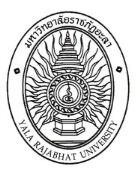 แบบสรุปรายงานผลการดำเนินงานโครงการบริการวิชาการปีงบประมาณ พ.ศ. ......................1. โครงการ .......................................................................................................................................................................2. ผู้รับผิดชอบ...................................................................................................................................................................3. หน่วยงาน......................................................................................................................................................................4. วันดำเนินการ...............................................................................................................................................................5. สถานที่.........................................................................................................................................................................6. การสำรวจความต้องการของโครงการ 		 มี		 ไม่มี 7. การบูรณาการโครงการ			 มี		 ไม่มี มีการบูรณาการโครงการบริการวิชาการกับการเรียนการสอน 	หลักสูตร………………………………………………………………………………………………………………………………………………	รหัสวิชา .................. ชื่อวิชา…………………………………………………………………………..........……………………………… มีการบูรณาการโครงการบริการวิชาการกับการวิจัย 	งานวิจัยเรื่อง……..…………………………………………..……………………………………………………..…....………………….……	ชื่อผู้วิจัย…………………………………………………....……………………………………………………………………………………….. มีการบูรณาการโครงการบริการวิชาการกับการทำนุบำรุงศิลปะและวัฒนธรรม 	โครงการ……..…………………………………………..……………………………………………………..…....………………….………….	ผู้รับผิดชอบ…………………………………………………....…………………………………………………………………………….……..8. การประเมินความสำเร็จของโครงการ (ตามโครงการที่ได้รับการอนุมัติ)9. โครงการนี้มีความร่วมมือกับ ........................................................................................................(ระบุชื่อหน่วยงาน)การจัดทำบันทึกข้อตกลงความร่วมมือ (MoU) 			 มี		 ไม่มี10. การประเมินความพึงพอใจของผู้รับบริการ 			 มี		 ไม่มีร้อยละความพึงพอใจของผู้รับบริการ.........................................................................................................................11. การติดตามนำงานบริการวิชาการไปใช้ประโยชน์		 มี		 ไม่มีร้อยละของผู้รับบริการนำงานบริการวิชาการไปใช้ประโยชน์.......................................................................................ร้อยละความพึงพอใจของผู้รับบริการหน่วยงาน/องค์กรที่รับบริการวิชาการและวิชาชีพต่อประโยชน์จากการบริการ.....................................................................................................................................................................................12. การประเมินผลประโยชน์หรือผลกระทบต่อสังคม/ชุมชน 	 มี		 ไม่มีผลการประเมิน..........................................................................................................................................................................................................................................................................................................................................................................................................................................................................................................................................					ลงชื่อ.....................................................ผู้รับผิดชอบโครงการ					      (			     	   )					วันที่............/........................../...................หมายเหตุ: สามารถเพิ่ม/ลดบรรทัดได้	  ดาวน์โหลดแบบฟอร์มได้ที่เว็บไซต์งานพัฒนาทรัพยากรมนุษย์ http://srdi.yru.ac.th/hrd เป้าหมายและตัวชี้วัดความสำเร็จแผนผลการบรรลุผลสำเร็จการบรรลุผลสำเร็จเป้าหมายเป้าหมายเป้าหมายเป้าหมายเป้าหมาย- เชิงปริมาณ- เชิงปริมาณ- เชิงปริมาณ- เชิงปริมาณ- เชิงปริมาณ บรรลุ ไม่บรรลุ บรรลุ ไม่บรรลุ- เชิงคุณภาพ- เชิงคุณภาพ- เชิงคุณภาพ- เชิงคุณภาพ- เชิงคุณภาพ บรรลุ ไม่บรรลุ บรรลุ ไม่บรรลุตัวชี้วัดความสำเร็จตัวชี้วัดความสำเร็จตัวชี้วัดความสำเร็จตัวชี้วัดความสำเร็จตัวชี้วัดความสำเร็จ- ผลผลิต- ผลผลิต- ผลผลิต- ผลผลิต- ผลผลิต บรรลุ ไม่บรรลุ บรรลุ ไม่บรรลุ- ผลลัพธ์- ผลลัพธ์- ผลลัพธ์- ผลลัพธ์- ผลลัพธ์ บรรลุ ไม่บรรลุ บรรลุ ไม่บรรลุ- ผลกระทบ- ผลกระทบ- ผลกระทบ- ผลกระทบ- ผลกระทบ บรรลุ ไม่บรรลุ บรรลุ ไม่บรรลุ